Klasa III TA / produkcja zwierzęca / 15.04 ( środa )Temat :Sprawdzenie wiadomości i umiejętności z działu ,,Trzoda chlewna‘’. SPRAWDZIAN OSIĄGNIĘĆ INSTRUKCJA DLA UCZNIAPrzykładowy  sprawdzian osiągnięć jest zestawem zadań testowych, które umożliwią Ci określenie poziomu opanowania wiedzy i umiejętności z całej jednostki modułowej.  Osoby , które nie rozwiążą testu dostaną  ocenę ndst. Drogi uczniu ,proszę o zapisanie odpowiedzi do zeszytu oraz przesłanie ich na mój e-mail: d_tyborowska @wp.pl lub sms-em  do dnia 17.04.2020r. do godziny 14.00 . 1. Przed udzieleniem odpowiedzi przeczytaj dokładnie zadanie.                                                                      TEST1.Okres warchlaka trwa:od 60 dnia życia do 90 dnia życiaod odsadzenia do zakończenia tuczuod odsadzenia do osiągnięcia 30kg masy ciała21 dnia życia do 60 dnia życia2.Rasa Puławska należy do typu:       A. słoninowegoB. smalcowego       C. tłuszczowo -mięsnego       D. mięsnego3.Jaka to rasa ?Początek formularza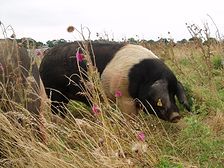 A. durocB. berkshireC. hampshireD. pietrain4.Zaobserwowane objawy chorobowe u prosiątBladość skóry i błon śluzowych, nastroszona sierść, zahamowanie przyrostów masy ciała, apatia, niechęć do pobierania pokarmu.Przyczyną opisanych objawów występujących u prosiąt jestA. brak wapnia w paszy prosiąt.B. brak witaminy D w mleku lochy.C. niedobór żelaza w organizmie prosiąt.D. podawanie żelaza w paszy lochom prośnym5.Na podstawie podanych założeń określ przychód ze sprzedaży 50 tuczników.	Masa tucznika przed ubojem – 120 kg               Wydajność rzeźna – 80%              Cena 1 kg tuszy ciepłej – 4,50 zł/kgA. 15 000 złB. 21 600 zł	C. 25 200 złD. 27 000 zł6.Zbyt wysoka obsada tuczników w tuczarni może powodowaćA. nadmierne wyziębienie pomieszczenia.B. wzrost ruchu powietrza i zapylania.C. wystąpienie kanibalizmu.D. wystąpienie parakeratozyZadanie 7.Posiadacz świń zobowiązany jest oznakować zwierzę w terminie nie przekraczającymA. 10 dni od dnia urodzenia.B. 15 dni od dnia urodzenia.C. 30 dni od dnia urodzenia.D. 60 dni od dnia urodzenia.Zadanie 8.Dziennik podróży powinien towarzyszyć przesyłce zwierząt trwającej ponadA. 2 godziny.B. 4 godziny.C. 6 godzin.D. 8 godzin.Zadanie 9.Mięso świń pozyskane na użytek własny, poddane ubojowi na terenie niepodlegającym ograniczeniom, poddaje się obowiązkowo badaniu w kierunkuA. ASF.B. BSE.C. różycy.D. włośnicy.Zadanie 10.Zoonozą jestA. afrykański pomór świń.B. toksoplazmoza.C. panleukopenia.D. nosówka.11.Przyczyną anemii u prosiąt najczęściej jest brak lub niedobór w paszyA. żelaza.B. wapnia.C. magnezu.D. molibdenu12.Ile koncentratu białkowego należy zważyć do przygotowania mieszanki pełnoporcjowej zgodnie z podaną recepturą dla 50 szt. tuczników na 7 dni żywienia?A. 17,5 kgB. 25,0 kgC. 175,0 kgD. 250,0 kgSkład mieszanki (%) oraz dzienne pobranie paszy w kg/szt.Składnik mieszanki                         Zawartość składnika (%)             Dzienne pobranie mieszanki(kg/szt.)Śruta jęczmienna                                       45                                                                     2,5Śruta pszenna                                             10Śruta z pszenżyta                                        25Koncentrat białkowy                                  20 RAZEM                                                         10013.Ciąż u lochy trwa ………………………………………………14.Wymień czynniki wpływające na efektywność tuczu (6szt)15.Prawda / Fałsz.a. Knurki osiągają dojrzałość rozpłodową w wieku 8-12 miesięcy ,przy masie ciała nie niższej niż 120kg………..b. O dojrzałości płciowej loszek świadczy pojawienie sią 1 rui (w wieku 5-7msc)………………..c. Plenność to liczba prosiąt uzyskanych od lochy w ciągu roku …………………………d. Kastracje samców  wykonuje się nie później niż 7 dnia życia prosięcia…………………….e. Prosięta odsadza się od maciory nie wcześniej niż w 28 dniu od dnia urodzenia……………………………16.Jaka to rasa ?A. durocB. berkshireC. hampshireD. pietrain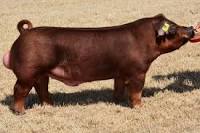 